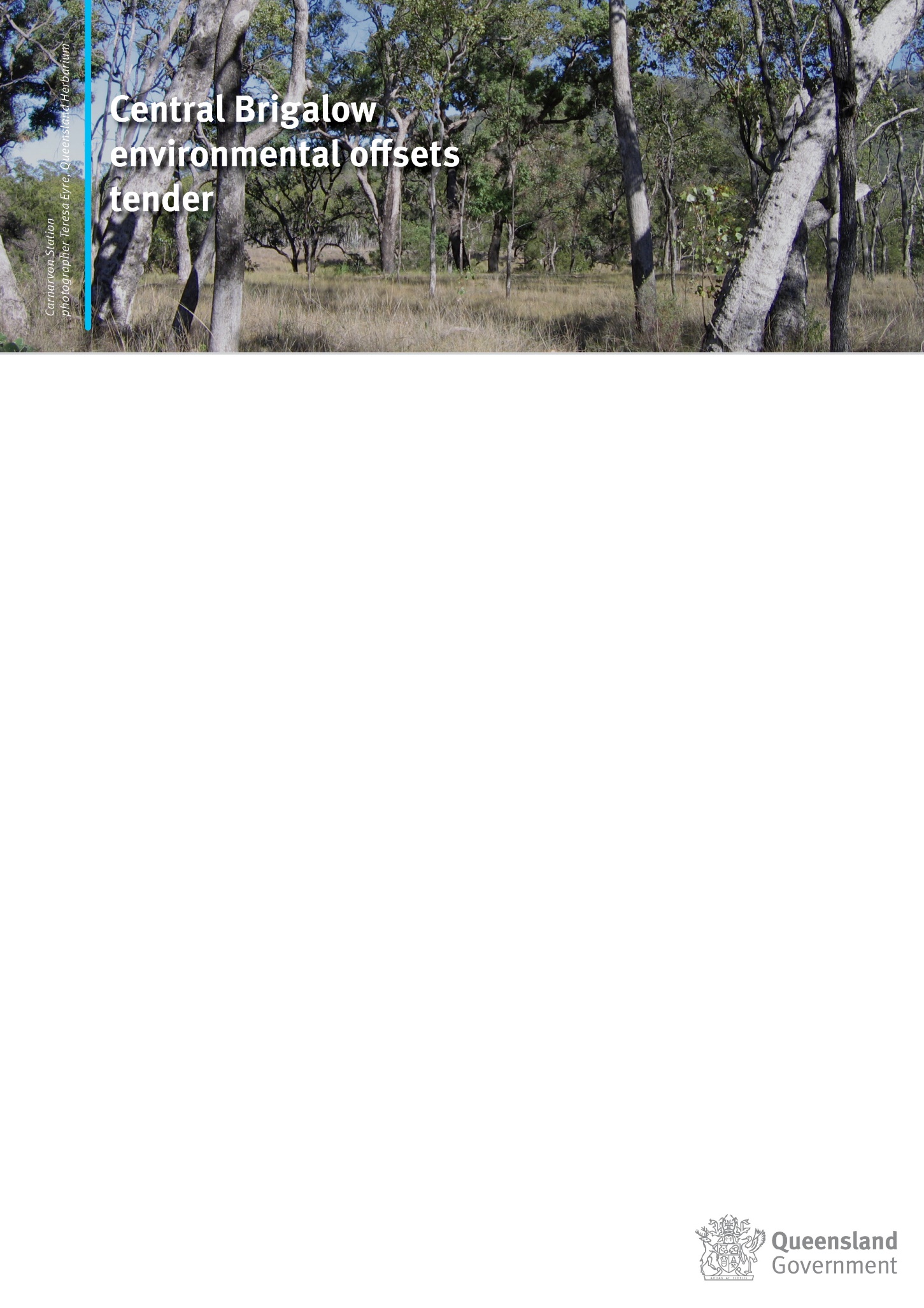 Section 1: Administrative Details Part A – Applicant DetailsPart B – Landholder Details……………………………………..…………………….….Same As Previous  Part C – Property Details   Part D – Lot on Plan and Tenure Details 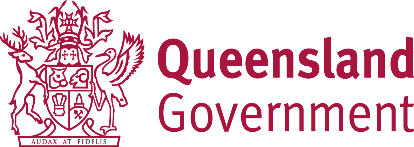 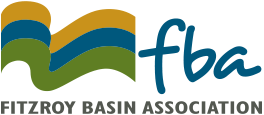 Section 2: Offset ValuesPlease provide details in the table below of the types of offset values present on your land.A map of your property showing the offset values present on your land based on current mapping, can also be accessed by clicking on the following link and entering your lot on plan details. Map of Offset Values on Your Land.(Please also include details or photographs of any unmapped values and/or where values may differ from those indicated on current vegetation maps. Note, you may add the same value more than once for remnant/regrowth, as well as for different VM Categories and or different areas of your property.  All information will also be kept confidential.)Note: To lookup regional ecosystem descriptions, please refer to the Queensland Herbarium’s Regional Ecosystem Descriptive Database and enter the applicable regional ecosystem number in the box provided here.   (hold Ctrl button and click link)Table 1 - List of Offset Target Values and Associated Brigalow Regional EcosystemsSection 3: Other InformationPlease provide details of any other information about your property that you consider to be relevant to this project (Photographs are encouraged to help provide additional information. Other information, such as weeds and feral animals, as well as information on current management practices to address any threats and any relevant infrastructure that may be beneficial to managing an offset site over time).Section 4: Lodging DetailsApplicant NameOrganisation/CompanyPositionABN/ACNAddressPostal Addresssame as previousTelephoneMobileEmailPreferred contact methodHow did you hear about the offsets tender: How did you hear about the offsets tender: How did you hear about the offsets tender: How did you hear about the offsets tender: How did you hear about the offsets tender: How did you hear about the offsets tender: Relationship (if not landholder)   Solicitor    Family Member/Friend      Other                                       Relationship (if not landholder)   Solicitor    Family Member/Friend      Other                                       Relationship (if not landholder)   Solicitor    Family Member/Friend      Other                                       Relationship (if not landholder)   Solicitor    Family Member/Friend      Other                                       Relationship (if not landholder)   Solicitor    Family Member/Friend      Other                                       Relationship (if not landholder)   Solicitor    Family Member/Friend      Other                                       1Name4Name2Name5Name3Name6NameProperty NameSize (ha)AddressPrimary land useLGA/S  LotPlanTenureLotPlanTenureLotPlanTenureLocationApproximate Mapping Coordinates or Location DescriptionOffset ValuesApproximate Area (ha)Regional Ecosystems             (if known, see table 1)Same as Mapped RE/s(Yes/No)If “No” provide further details where needed belowRemnant/RegrowthVM CategoryLabelled Photos Attached1234567891011121314151617181920Offset Values Associated  Regional EcosystemsPoplar_box_woodlands (Endangered and Of Concern REs)11.12.17;11.3.2; 11.4.12; 11.4.2; 11.5.13; 11.8.15; 11.9.7Watercourse_vegetationAny Brigalow regional ecosystem, fringing a mapped watercourse Squatter_pigeon_habitatAny Brigalow regional ecosystem, that’s also mapped squatter pigeon habitat or where you have evidence or know of squatter pigeons occurring.